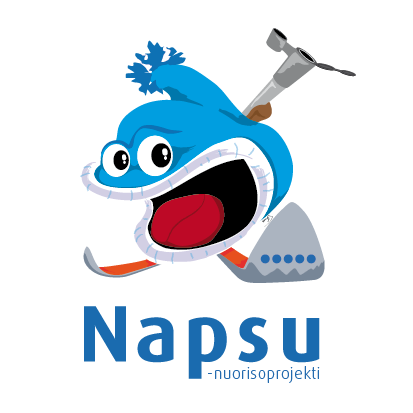 Ampumahiihto on loistava harrastus lapsille ja nuorille. Lajissa pääsee kokemaan fyysisen rasituksen tuomaa mielihyvää ja ammunnan tuottamaa jännitystä ja onnistumisen iloa! Leiri on tarkoitettu ampumahiihdosta kiinnostuneille lapsille ja nuorille sekä heidän vanhemmilleen. Päivän kestävällä leirillä tutustutaan lajin perusteisiin painottuen ammuntaan ja lajin turvallisuuteen. Leirin jälkeen osallistujat ovat valmiimpia siirtymään ampumahiihtokouluun tai seuran lajiharjoituksiin. Leiri huipentuu ammuntaan oikealla ampumahiihtoaseella!  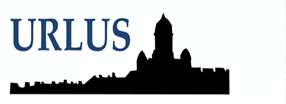 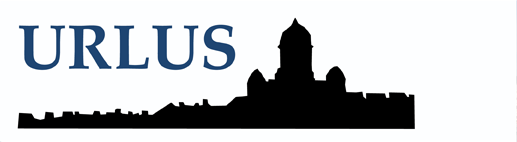 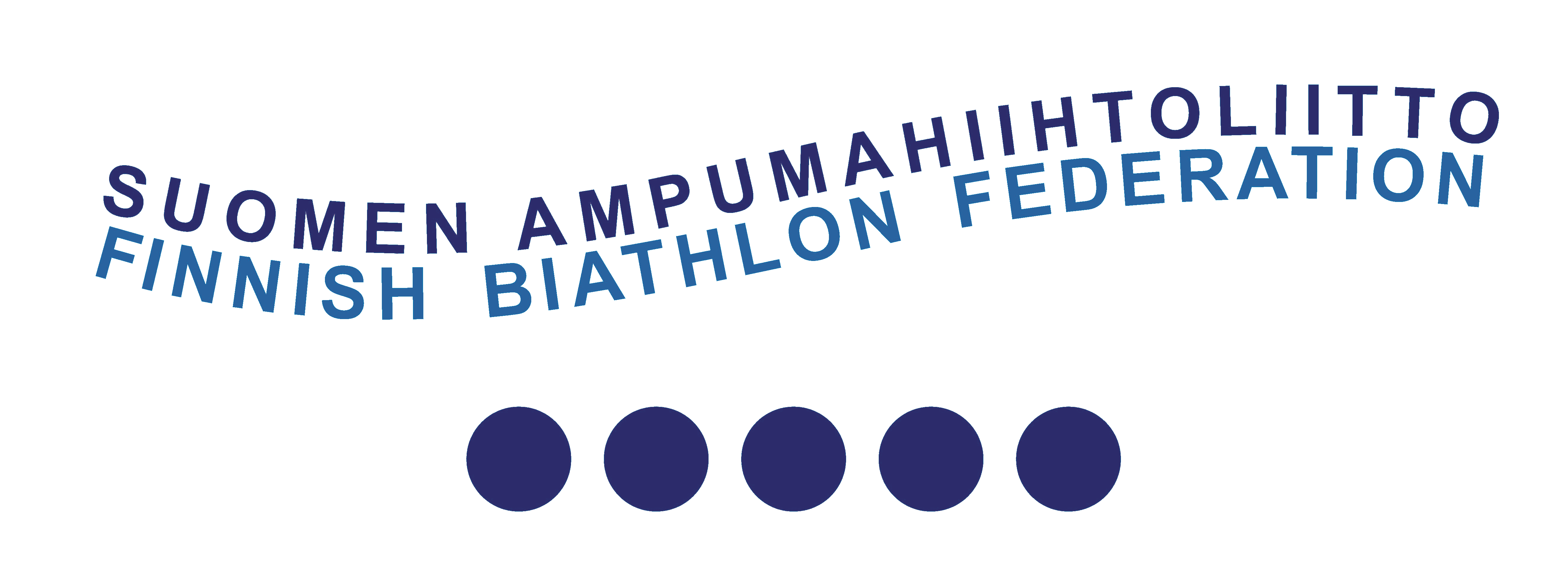 